Фотофиксация собрания ул. Новостроек д.2 пос. Ромашки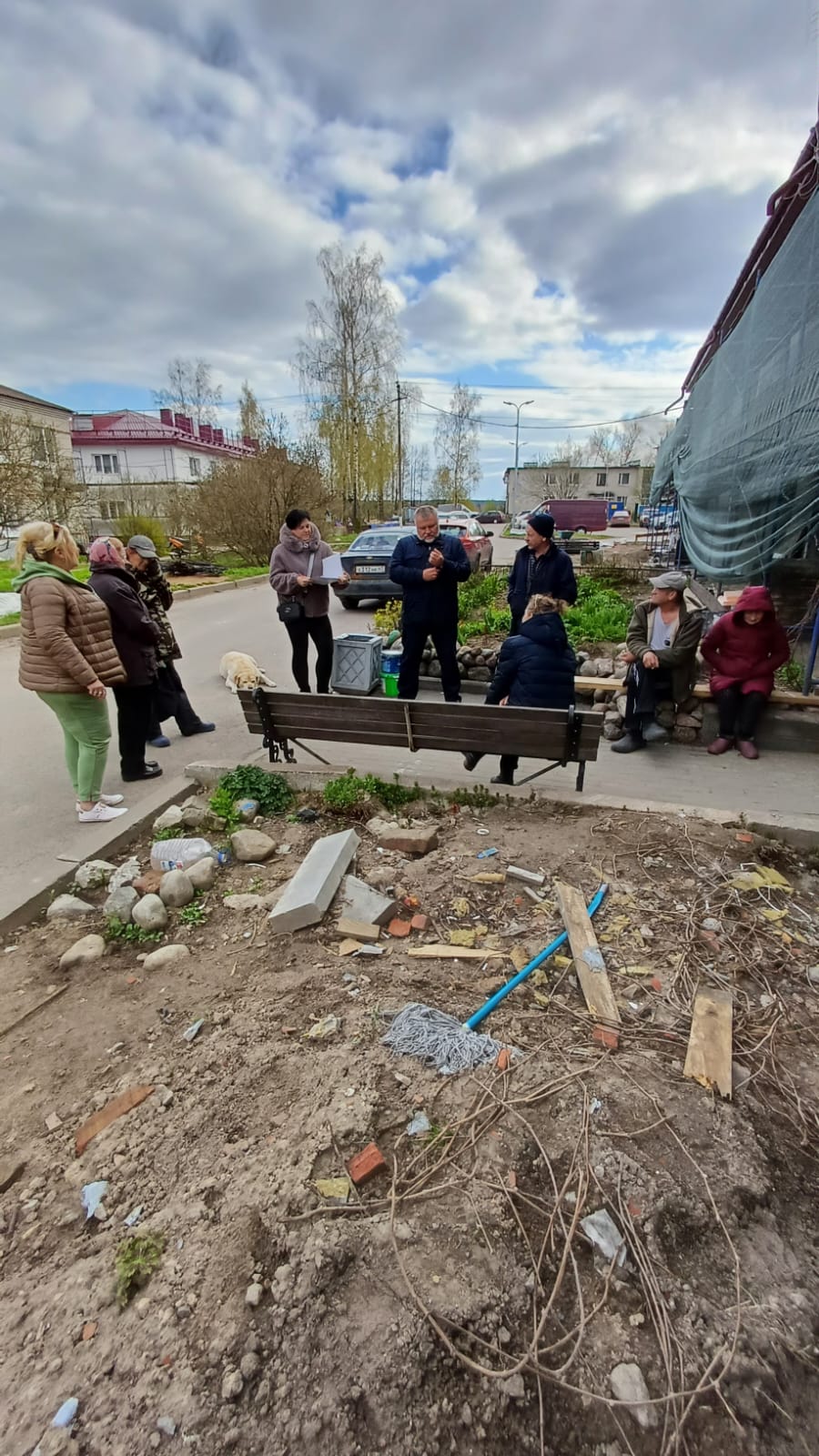 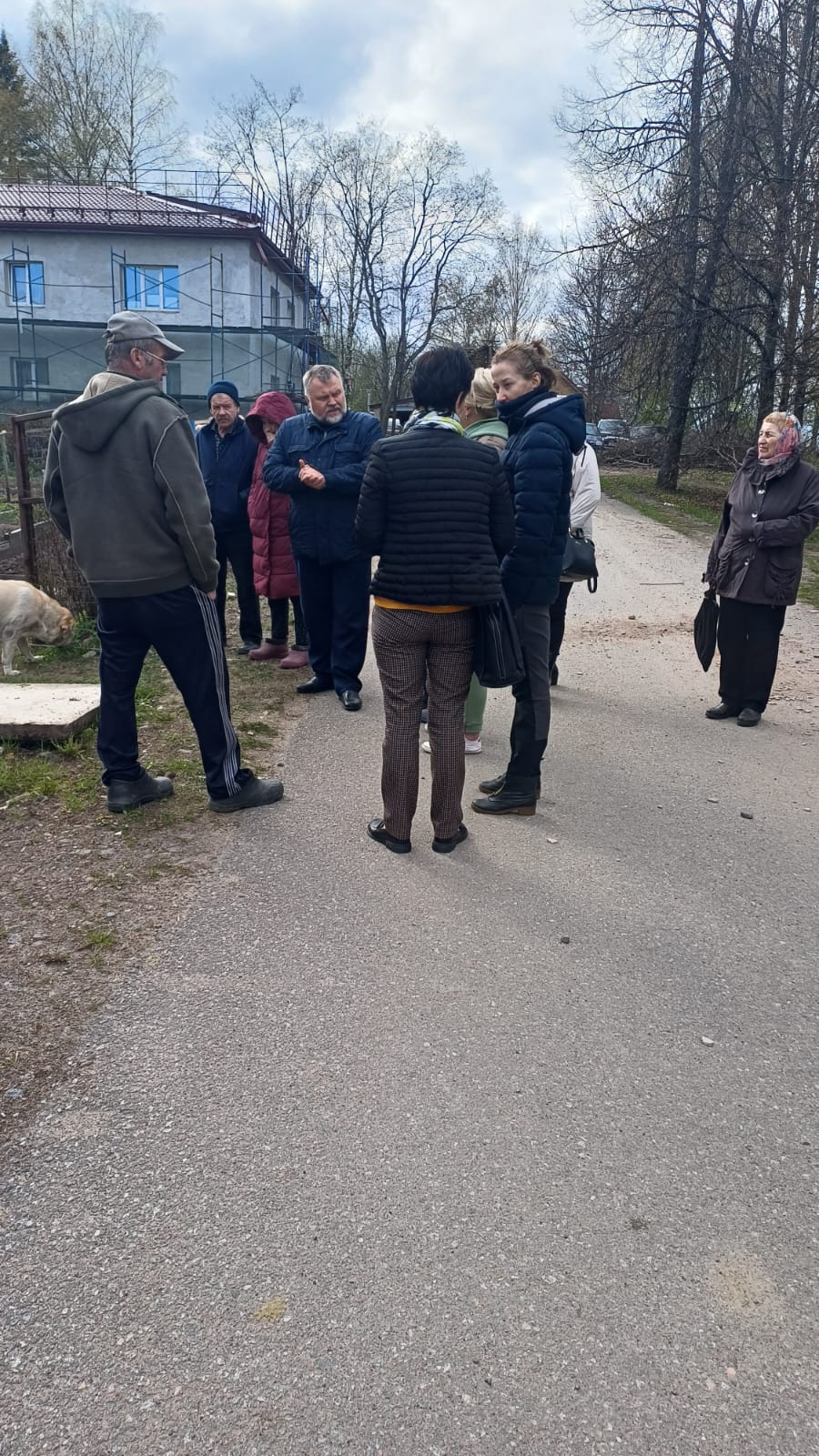 